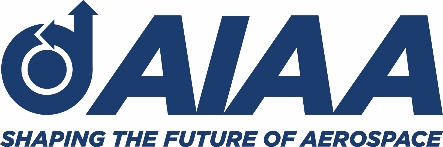 AIAA AWARD NOMINATION FORM and ENDORSEMENT LETTERSThis nomination package must include this 4-page nomination and all the required endorsement letters.This nomination package must be emailed from the Nominator to awards@aiaa.org by COB of the Award Deadline.Nominee’s InformationNominator and References Information(Three references must be AIAA Members in good standing. Nominators are not eligible to be a reference.)On this page only, please describe the accomplishments and/or contributions of the nominee which is the basis for this award nomination as specified by the guidelines.On this page only, please provide a resume of the nominee’s professional record, including education, leadership and management positions, and technical honors and awards.On this page only, please list the nominee’s most significant contributions such as publications, patents, major addresses, etc. to AIAA and to other professional societies. NAME OF AWARD:DateNominee NameJob TitleOrganizationAddressCity/State/ZipCountryTelephoneEmailNominee’s AIAA Member InformationNominee’s AIAA Member InformationNominee’s AIAA Member InformationNominee’s AIAA Member InformationNominee’s AIAA Member InformationAIAA Member IDAIAA Member GradeYear Joined AIAAYear Joined AIAAYear Joined AIAAList allAIAA Technical Committee Memberships with dates (past & current)List all AIAA Awards Received with datesCitation(25 words or less)1. NameMember Grade2. NameMember Grade 3. NameMember Grade 4. Name(optional)  Member Grade 5. Name (optional)Member Grade NOMINATOR *Name  EmailMember Grade Signature/DateBASIS FOR AWARDRESUMESERVICE TO THE PROFESSION